PROGRAMA DE EXAMENCARRERA: Profesorado en BiologíaASIGNATURA: BIOLOGIA 3- ANIMAL	HORAS: 5PROFESORA DE CÁTEDRA: Analía Michelangeli AÑO: 2021UNIDAD 1: Embriología: Conceptos generales de embriología y tejidos animalesUNIDAD 2: clasificación de los seres vivos: Taxonomía y Sistemática. Niveles taxonómicos. Comparaciones Taxonómicas. Linneo: primeros niveles jerárquicos. Nomenclatura binomial. Categorías taxonómicas modernas. Reinos y Dominios. Relaciones filogenéticos.UNIDAD 3: características del Reino Animal: Relaciones evolutivas. Principales aspectos biológicos. Estructuras fundamentales: Nivel de organización. Clasificaciones. . Proceso vitalesUNIDAD 4: poríferos y eumetazoos radiados: Características generales .Funciones de nutrición (digestión, respiración, circulación, excreción), relación (respuestas nerviosas, endócrinas, sostén, movimiento) y reproducción. Coanoflagelados: características generales y relaciones filogenéticas con animalia. Parazoa. Phylum porífera: clases: calcárea, hexactinellida, demospongiae, sclerospongia. Pacozoa. Phylum cnidaria: organización de las formas pólipo y medusa. Clases. Formaciones coralíferas. Phylum ctenophora. UNIDAD 5: eumetazoos bilaterales: Características generales Funciones de nutrición (digestión, respiración, circulación, excreción), relación (respuestas nerviosas, endócrinas, sostén, movimiento) y reproducción.Protostomados spiralia: Gnatifera (Chaetognatha- Gnathostomulida- MicrognathozoaRotífera). Tetraneuralia (Mollusca- Entoprocta- cycliophora)- Gastrotricha .Lophophorados: (brachiópoda- Bryozoa- Phoronida), Rhombozoa. Annelida. Parenchymia (Nememertea. Platyhelminthes)UNIDAD 6: ecdysozoos: Características generales Funciones de nutrición (digestión, respiración, circulación, excreción), relación (respuestas nerviosas, endocrinas, sostén, movimiento) y reproducción.Scalidophora (Priapulida, Kinorhyncha - Loricifera)- Nematoida (Nematoda, Nematomorpha)- Parathropoda (Onychophora, Tardígrada, Arthropoda)UNIDAD 7: bilaterales deuterostomados: Funciones de nutrición (digestión, respiración, circulación, excreción), relación (respuestas nerviosas, endocrinas, sostén, movimiento) y reproducción.Xenambulacraria (Xenacoelomorfa- Ambulacraria (Echinodermata – Hemichordata)- Phylum Chordata. Filo Cordados. Cefalocordado. Estudio especial de la notocorda. Olfactores (Urochordata- Craniata) . La aparición de las mandíbulas. El plan general de organización de los Tetrápodos. Origen y diversificación de los Anfibios. El huevo amniota y la independencia del medio acuático. Origen y diversificación de los Reptiles. Origen y diversificación de las Aves. Origen y diversificación de los Mamíferos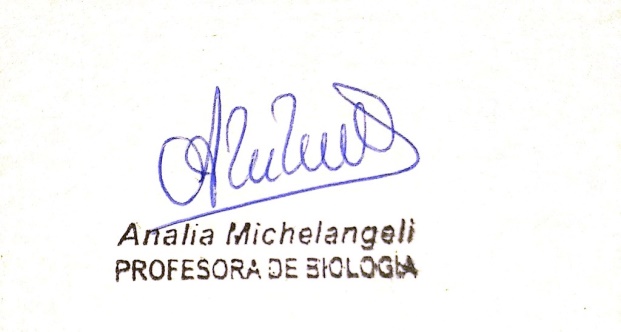 